Инфраструктурные площадки для реализации инвестиционных проектов в Уватском муниципальном районе на 01.07.2023 г. По вопросам  предоставления  инфраструктурных  площадок  обращаться:Коротких Мария Васильевна, начальник управления имущественных отношений и земельных ресурсовтел.: 8(34561)28108адрес эл. почты: Mvk1985@list.ruЗемельный участок № 1Схема расположения земельного участка №1 на публичной кадастровой карте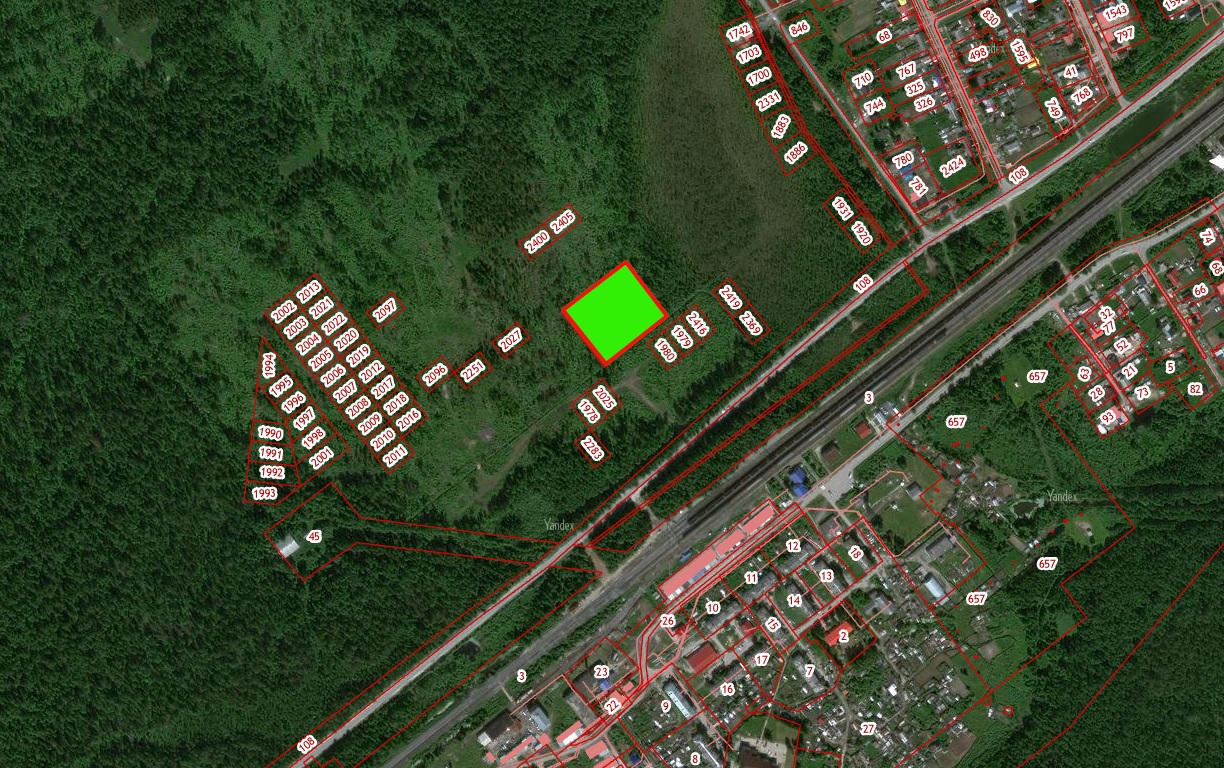 Земельный участок № 2Схема расположения земельного участка №2  на публичной кадастровой карте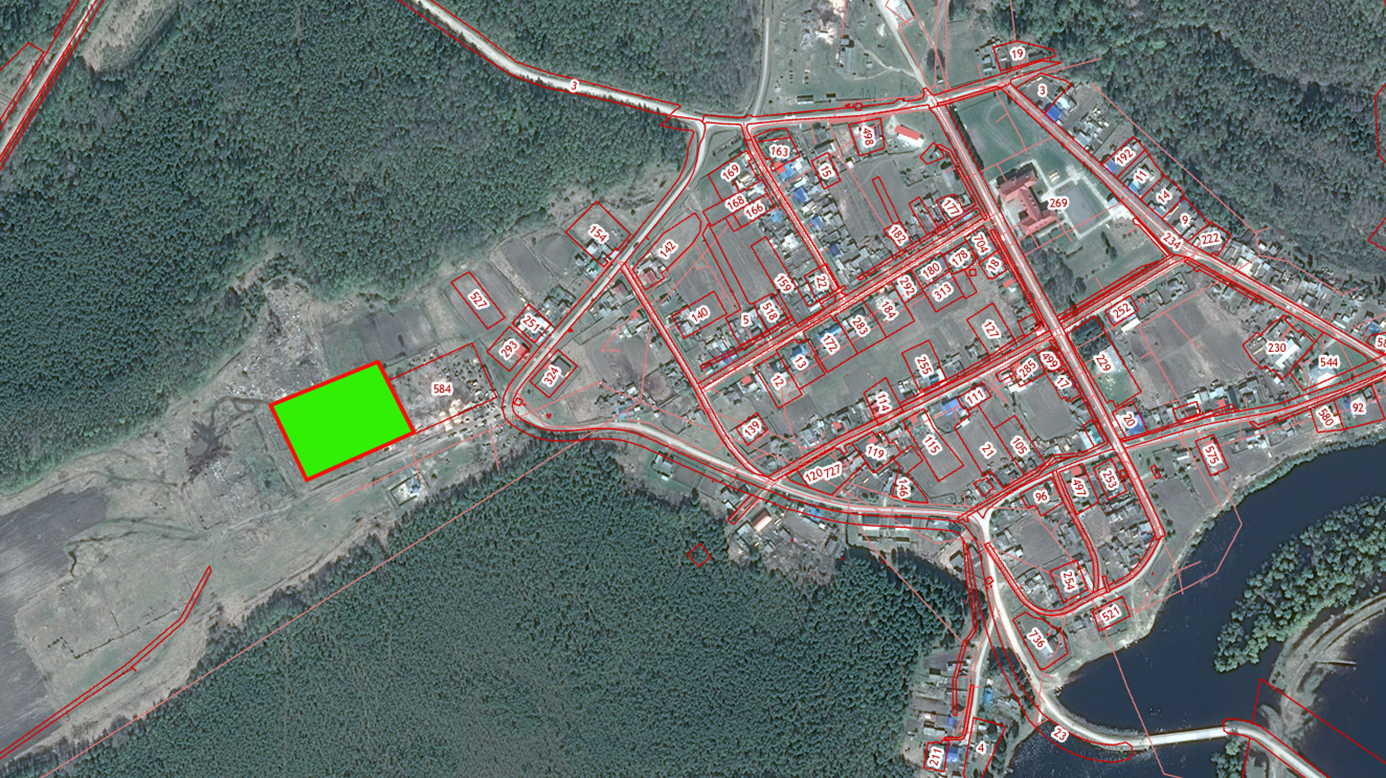 Земельный участок № 3Схема расположения земельного участка №3  на публичной кадастровой карте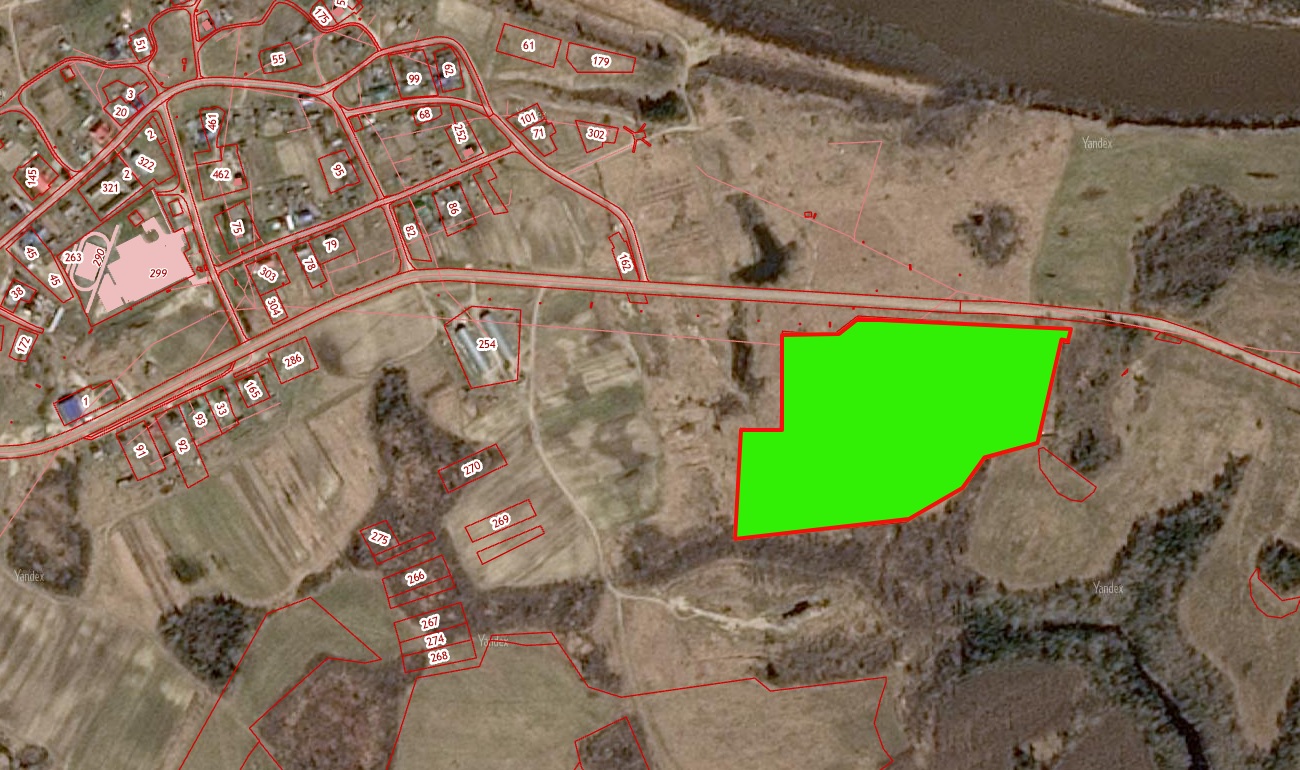 Земельный участок № 4Схема расположения земельного участка №4 на публичной кадастровой карте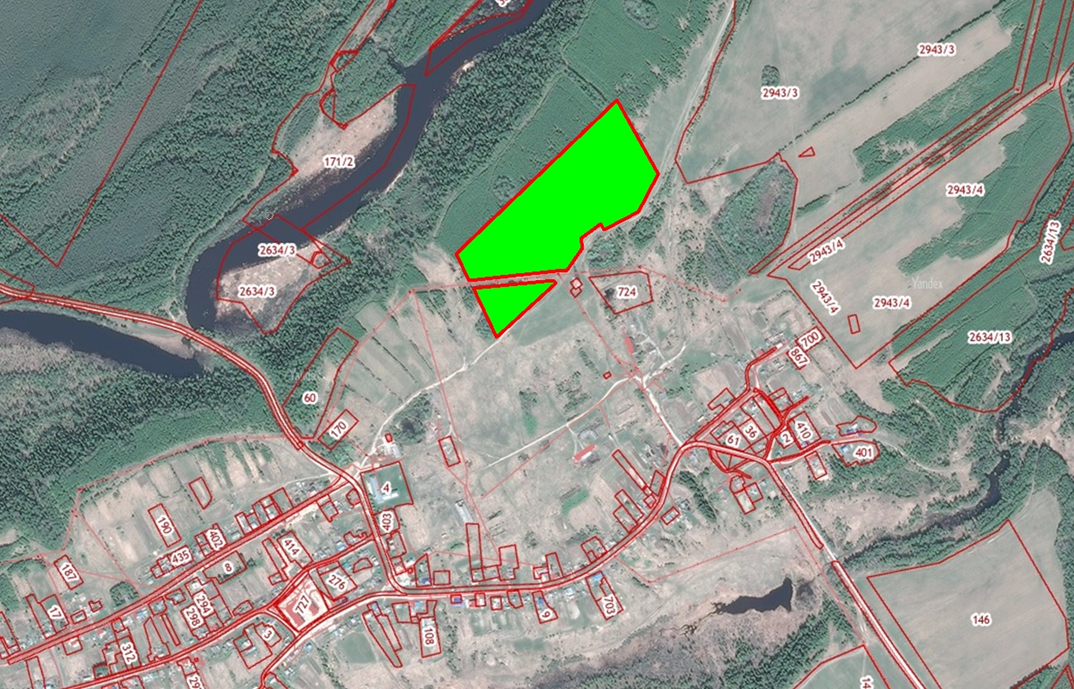 Земельный участок № 5Схема расположения земельного участка №5  на публичной кадастровой карте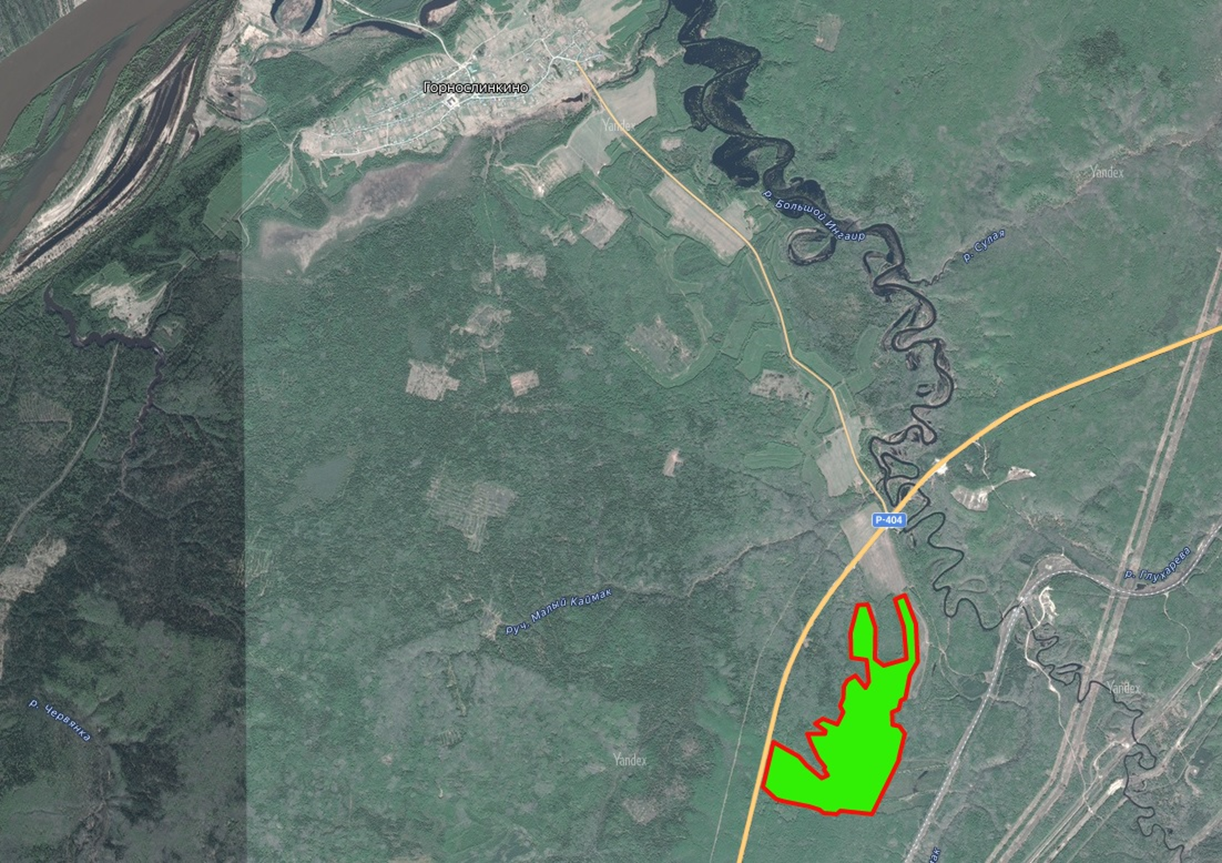 Земельный участок № 6Схема расположения земельного участка №6 на публичной кадастровой карте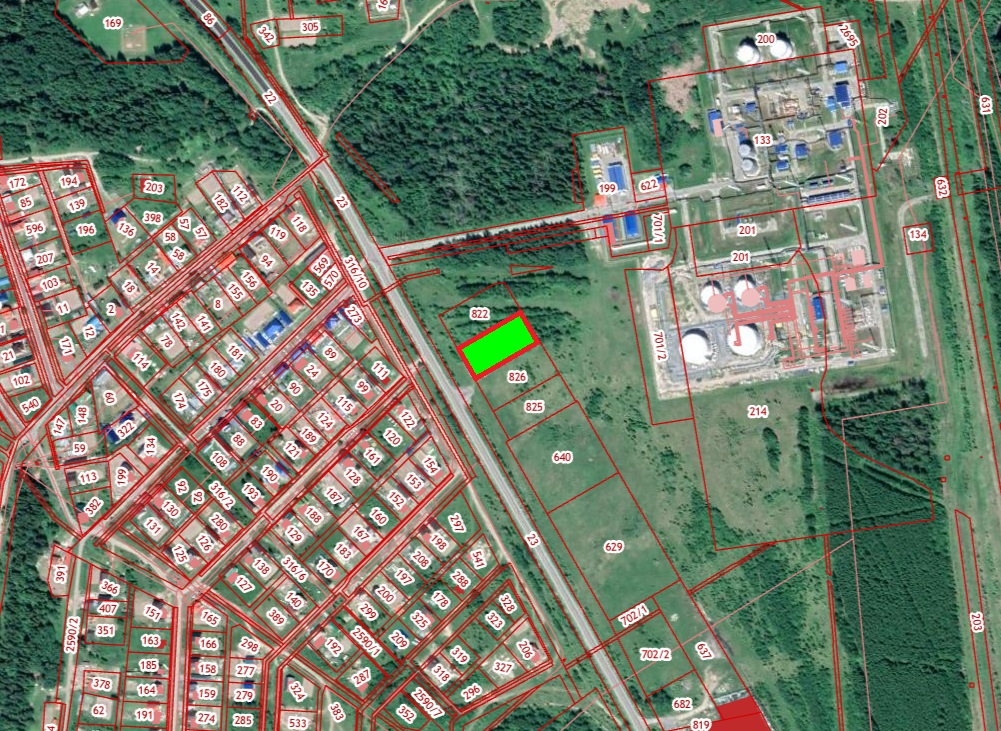 Земельный участок № 7Схема расположения земельного участка №7 на публичной кадастровой карте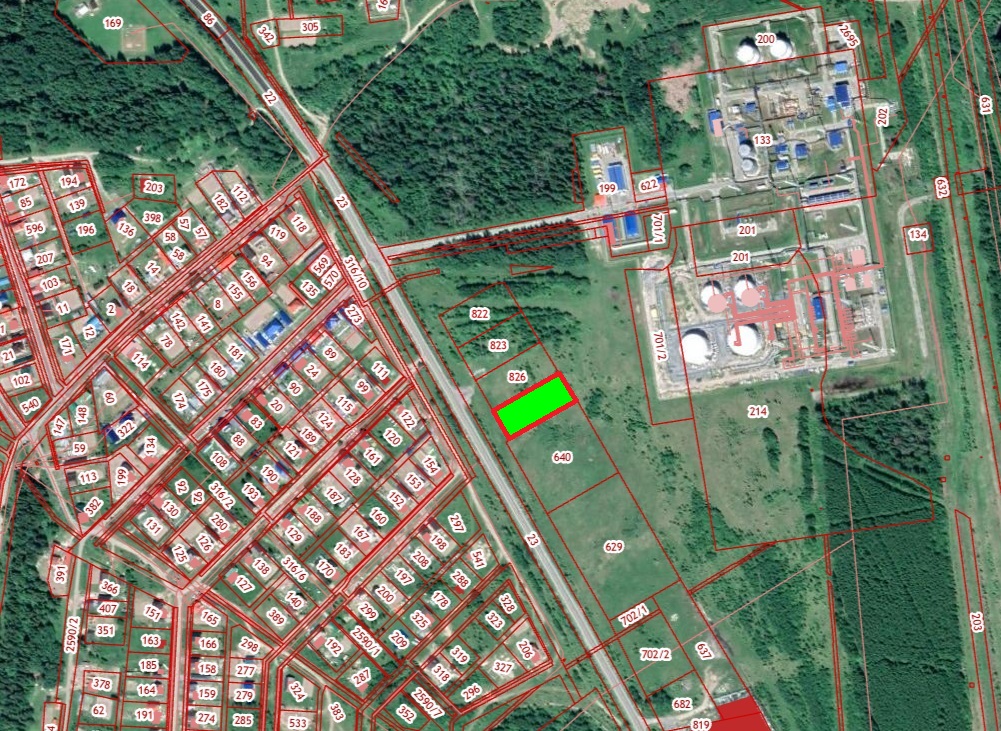 Земельный участок № 8Схема расположения земельного участка №8 на публичной кадастровой карте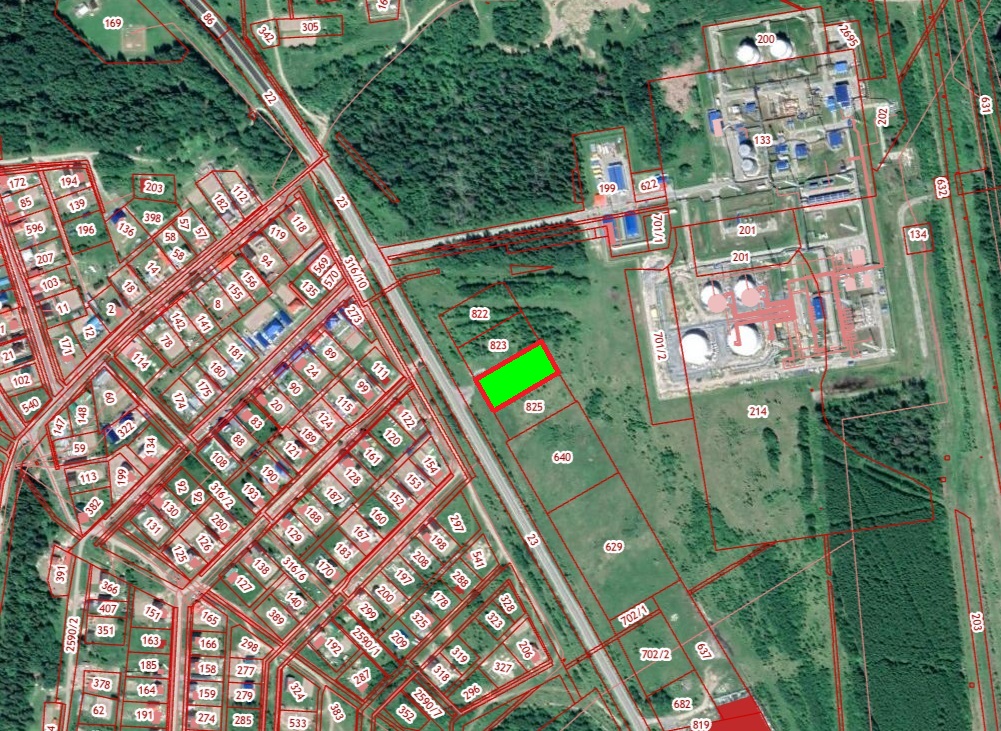 Земельный участок № 9Схема расположения земельного участка №9 на публичной кадастровой карте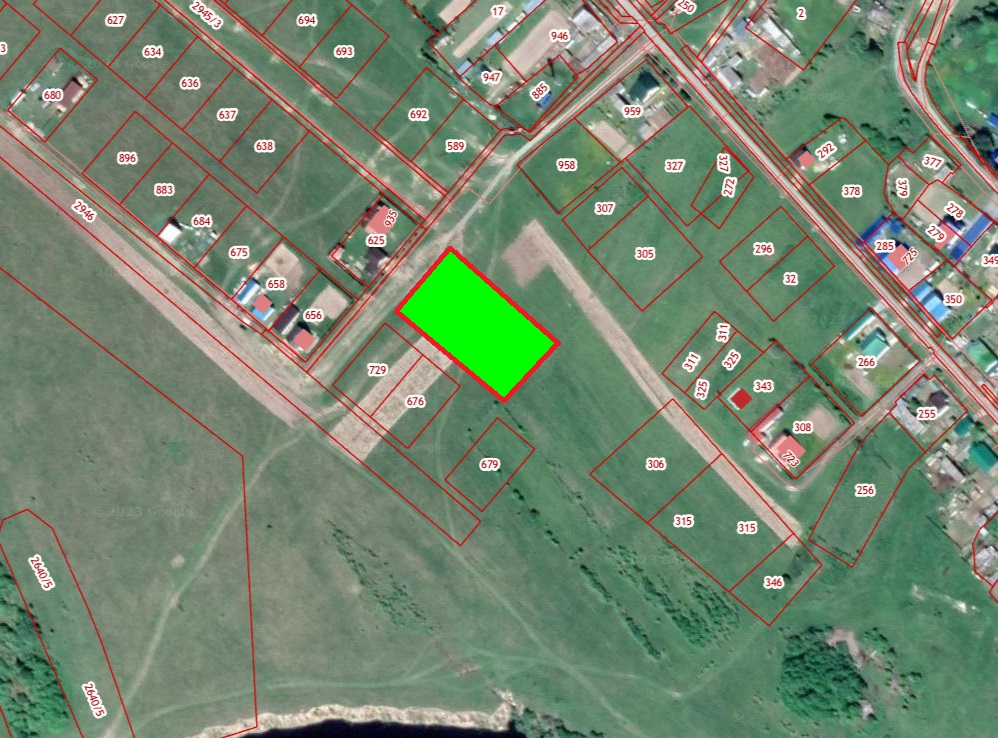 СобственностьГосударственная собственность не разграниченаАдресное описание земельного участкаТюменская область, Уватский район, Туртасское сельское поселение, поселок Туртас, микрорайон ДорожниковКадастровый номер участка 72:18:0901002:2341Площадь, кв. м. 8 520Вид разрешенного использования (при наличии)магазиныКатегория земельЗемли населенных пунктовЗона в соответствии с Генеральным планомобщественно-деловая зонаЗона в соответствии с ПЗЗзона делового, общественного и коммерческого назначения (О-1)Основные виды разрешенного использования (без параметров)Предоставление коммунальных услуг (3.1.1); Административные здания организаций, обеспечивающих предоставление коммунальных услуг (3.1.2); Дома социального обслуживания (3.2.1); Оказание социальной помощи населению (3.2.2); Оказание услуг связи (3.2.3); Общежития (3.2.4); Бытовое обслуживание (3.3); Амбулаторно-поликлиническое обслуживание (3.4.1); Стационарное медицинское обслуживание (3.4.2); Дошкольное, начальное и среднее общее образование (3.5.1); Среднее и высшее профессиональное образование (3.5.2); Объекты культурно-досуговой деятельности (3.6.1); Парки культуры и отдыха (3.6.2); Религиозное использование (3.7); Осуществление религиозных обрядов (3.7.1); Религиозное управление и образование (3.7.2); Государственное управление (3.8.1); Обеспечение деятельности в области гидрометеорологии и смежных с ней областях (3.9.1); Проведение научных исследований (3.9.2); Амбулаторное ветеринарное обслуживание (3.10.1); Деловое управление (4.1); Рынки (4.3)Магазины (4.4); Банковская и страховая деятельность (4.5); Общественное питание (4.6); Гостиничное обслуживание (4.7); Развлекательные мероприятия (4.8.1); Обеспечение спортивно-зрелищных мероприятий (5.1.1); Обеспечение занятий спортом в помещениях (5.1.2); Площадки для занятий спортом (5.1.3); Спортивные базы (5.1.7); Обеспечение внутреннего правопорядка (8.3); Улично-дорожная сеть (12.0.1); Благоустройство территории (12.0.2)Зона в соответствии с ППТ (при наличии)ППТ на данную территорию не утверждалсяПодъездные путиимеется дорога в асфальтовом покрытииЭлектроснабжениеАО «СУЭНКО» Вл-10 кВ ф. Поселок-1, ф.-Поселок-2 (удаленность 300м) по поселок-1 по АТП отпущено 1,3598 МВт,  по поселок-2 отпущено по АРБП 0,665 МВт.  АО «РЖД»: ВЛ-10кВт на ТП-4 (удаленность 65м) (ТП-4 РЖД 400м)Газоснабжение Газопровод высокого давления (удаленность 200м). Свободная мощность от ГРС 4405 куб.метров в часВодоснабжение Центральный водопровод (удаленность 250м). Резерв мощности на объекте 350 м3/ сутСтоимость аренды, выкупа земельного участка, тыс. руб.17805,10/178050,96Существующие ограничения (зона затопления/подтопления, охранная зона и т.д.)предусмотренные статьями 56, 56.1 ЗК РФДополнительная информацияСобственностьГосударственная собственность не разграниченаАдресное описание земельного участкаТюменская область, Уватский район, с. Красный Яр, Лесная, 12вКадастровый номер участка 72:18:1001001:726Площадь, кв. м.13 320Вид разрешенного использования (при наличии) под производственную деятельностьКатегория земельЗемли населенных пунктовЗона в соответствии с Генеральным планомЗона производственного использованияЗона в соответствии с ПЗЗПроизводственная зона (П-1)Основные виды разрешенного использования (без параметров)Недропользование (6.1); Строительная промышленность (6.6); Склады (6.9); Нефтехимическая промышленность (6.5); Целлюлозно-бумажная промышленность (6.11); Хранение и переработка сельскохозяйственной продукции (1.15); Пищевая промышленность (6.4); Производственная деятельность (6.0); Обслуживание автотранспорта (4.9); Коммунальное обслуживание (3.1)Зона в соответствии с ППТ (при наличии)ППТ на данную территорию не утверждалсяПодъездные путиимеется дорога в щебеночном покрытииЭлектроснабжениеВЛ – 0,4 кВ  - 10 метров, объем свободной мощности 70 кВтГазоснабжение ПИР-2027 год, СМР-2028 годВодоснабжение От центрального водопровода поселка (удаленность - 100м). Резерв мощности на объекте 10 м3/ сут.Стоимость аренды, выкупа земельного участка, тыс. руб.29140,83/291408,30Существующие ограничения (зона затопления/подтопления, охранная зона и т.д.)Данные отсутствуютДополнительная информацияСобственностьГосударственная собственность не разграниченаАдресное описание земельного участкаТюменская область, Уватский район, д. Солянка, ул.Новая, 1б Кадастровый номер участка 72:18:0000000:3123Площадь, кв. м.76 736Вид разрешенного использования (при наличии)Производственная деятельностьКатегория земельЗемли населенных пунктовЗона в соответствии с Генеральным планомЗона производственного использованияЗона в соответствии с ПЗЗПроизводственная зона (П-1)Основные виды разрешенного использования (без параметров)Недропользование (6.1); Строительная промышленность (6.6); Склады (6.9); Нефтехимическая промышленность (6.5); Целлюлозно-бумажная промышленность (6.11); Хранение и переработка сельскохозяйственной продукции (1.15); Пищевая промышленность (6.4); Производственная деятельность (6.0); Обслуживание автотранспорта (4.9); Коммунальное обслуживание (3.1)Зона в соответствии с ППТ (при наличии)ППТ на данную территорию не утверждалсяПодъездные путиимеется дорога в щебеночном покрытииЭлектроснабжениеВЛ-10 кВ – 10 метров. КТП 10/0,4 кВ – 130 метров. Объем свободной мощности 45 кВтГазоснабжение ПИР-2025 год, СМР-2026 годВодоснабжение от центрального водопровода поселка (удаленность 250м).  Резерв мощности на объекте 8 м3/ сут.Стоимость аренды, выкупа земельного участка, тыс. руб.134268,82/1342688,16Существующие ограничения (зона затопления/подтопления, охранная зона и т.д.)предусмотренные статьями 56, 56.1 ЗК РФДополнительная информацияСобственностьГосударственная собственность не разграниченаАдресное описание земельного участкаТюменская область, Уватский район, Горнослинкинское сельское поселение (возле с.Горнослинкино)Кадастровый номер участка Координаты расположения указаны в схемеПлощадь, кв. м.110 000Вид разрешенного использования (при наличии) под производственную деятельностьКатегория земельземли сельскохозяйственного назначения (требуется перевод в категорию "земли промышленности…")Зона в соответствии с Генеральным планомпроизводственная, коммунально-складская зона, зона инженерно-транспортной инфраструктурыЗона в соответствии с ПЗЗПроизводственная зона (П-1)Основные виды разрешенного использования (без параметров)Хранение и переработка сельскохозяйственной продукции (1.15); Обеспечение сельскохозяйственного производства (1.18); Предоставление коммунальных услуг (3.1.1); Административные здания организаций, обеспечивающих предоставление коммунальных услуг (3.1.2); Деловое управление (4.1); Служебные гаражи (4.9); Производственная деятельность (6.0); Недропользование (6.1); Легкая промышленность (6.3); Фармацевтическая промышленность (6.3.1); Пищевая промышленность (6.4); Нефтехимическая промышленность (6.5); Строительная промышленность (6.6); Энергетика (6.7); Склады (6.9); Складские площадки (6.9.1); Целлюлозно-бумажная промышленность (6.11); Автомобильный транспорт (7.2); Трубопроводный транспорт (7.5); Обеспечение внутреннего правопорядка (8.3); Гидротехнические сооружения (11.3); Улично-дорожная сеть (12.0.1); Благоустройство территории (12.0.2)Зона в соответствии с ППТ (при наличии)ППТ на данную территорию не утверждалсяПодъездные путиИмеется дорога в грунтовом покрытииЭлектроснабжениеВЛ-10 кВ проходит в границах земельного участкаГазоснабжение ПИР-2027 год, СМР-2028 годВодоснабжение от центрально го водопровода поселка (удаленность - 370м). Резерв мощности на объекте 7 м3/ сут.Стоимость аренды, выкупа земельного участка, тыс. руб.Стоимость аренды будет установлена после перевода земельного участка из категории земель с/х назначенияСуществующие ограничения (зона затопления/подтопления, охранная зона и т.д.)Данные отсутствуютДополнительная информацияКоординаты земельного участкаКоординаты земельного участкаКоординаты земельного участка1517021,583474145,742517387,453474535,353517209,473474632,864517119,963474585,715517077,493474502,126517077,53474502,127517091,513474493,68517072,623474469,159517057,583474444,710517033,223474449,4711516988,643474416,8412516985,683474384,5613516966,023474171,861517021,583474145,7414516945,793474181,3715516964,193474380,2816516953,133474387,7117516820,473474240,2914516945,793474181,37СобственностьМуниципальнаяАдресное описание земельного участкаТюменская область, Уватский район, земельный участок № 51Кадастровый номер участка 72:18:1205003:260Площадь, кв. м.1 134 544Вид разрешенного использования (при наличии) сельскохозяйственное использованиеКатегория земельземли сельскохозяйственного назначения (требуется перевод в категорию "земли промышленности…")Зона в соответствии с Генеральным планомпроизводственная, коммунально-складская зона, зона инженерно-транспортной инфраструктурыЗона в соответствии с ПЗЗПроизводственная зона (П-1)Основные виды разрешенного использования (без параметров)Хранение и переработка сельскохозяйственной продукции (1.15); Обеспечение сельскохозяйственного производства (1.18); Предоставление коммунальных услуг (3.1.1); Административные здания организаций, обеспечивающих предоставление коммунальных услуг (3.1.2); Деловое управление (4.1); Служебные гаражи (4.9); Производственная деятельность (6.0); Недропользование (6.1); Легкая промышленность (6.3); Фармацевтическая промышленность (6.3.1); Пищевая промышленность (6.4); Нефтехимическая промышленность (6.5); Строительная промышленность (6.6); Энергетика (6.7); Склады (6.9); Складские площадки (6.9.1); Целлюлозно-бумажная промышленность (6.11); Автомобильный транспорт (7.2); Трубопроводный транспорт (7.5); Обеспечение внутреннего правопорядка (8.3); Гидротехнические сооружения (11.3); Улично-дорожная сеть (12.0.1); Благоустройство территории (12.0.2)Зона в соответствии с ППТ (при наличии)ППТ на данную территорию не утверждалсяПодъездные путиС западной стороны участок примыкает к ФАД Тюмень-Тобольск-Ханты-МансийскЭлектроснабжениеВЛ-10 кВ проходит в 320 метрах в западном направлении, свободная мощность имеетсяГазоснабжение ПИР-2027 год, СМР-2028 годВодоснабжение отсутствуетСтоимость аренды, выкупа земельного участка, тыс. руб.7487,99/127295,84Существующие ограничения (зона затопления/подтопления, охранная зона и т.д.)предусмотренные статьями 56, 56.1 ЗК РФ, 72:18-6.397 (Придорожная полоса Зона охраны искусственных объектов)Дополнительная информацияСобственностьГосударственная собственность не разграниченаАдресное описание земельного участкаТюменская область, Уватский район, село Демьянское, земельный участок №15Кадастровый номер участка 72:18:0306002:823Площадь, кв. м.3992Вид разрешенного использования (при наличии)Гостиничное обслуживаниеКатегория земельЗемли населенных пунктовЗона в соответствии с Генеральным планомОбщественно-деловая зона Зона в соответствии с ПЗЗОбщественно-деловая зона (О-1)Основные виды разрешенного использования (без параметров)Социальное обслуживание (3.2), Бытовое обслуживание (3.3), Амбулаторно-поликлиническое обслуживание (3.4.1), Стационарное медицинское обслуживание (3.4.2), Дошкольное, начальное и среднее общее образование (3.5.1), Среднее и высшее профессиональное образование (3.5.2), Культурное развитие (3.6), Обеспечение внутреннего правопорядка (8.3), Банковская и страховая деятельность (4.5), Рынки (4.3), Магазины (4.4), Общественное питание (4.6), Религиозное использование (3.7), Общественное управление (3.8), Деловое управление (4.1), Гостиничное обслуживание (4.7), Развлечения (4.8), Спорт (5.1), Обеспечение деятельности в области гидрометеорологии и смежных с ней областях (3.9.1), Коммунальное обслуживание (3.1), Земельные участки (территории) общего пользования (12.0)Зона в соответствии с ППТ (при наличии)ППТ на данную территорию не утверждалсяПодъездные путиИмеется дорога с асфальтобетонным покрытиемЭлектроснабжениеВЛ-10 кВ проходит в 110 метрах в западном направлении, свободная мощность имеетсяГазоснабжение ПИР-2024 год, СМР-2025 годВодоснабжение Центральный водопровод (удаленность 120м). Резерв мощности на объекте 40 м3/ сутСтоимость аренды, выкупа земельного участка, тыс. руб.12513,72/125137,22Существующие ограничения (зона затопления/подтопления, охранная зона и т.д.)Данные отсутствуютДополнительная информацияСобственностьГосударственная собственность не разграниченаАдресное описание земельного участкаТюменская область, Уватский район, село Демьянское, земельный участок №17Кадастровый номер участка 72:18:0306002:825Площадь, кв. м.3688Вид разрешенного использования (при наличии)Гостиничное обслуживаниеКатегория земельЗемли населенных пунктовЗона в соответствии с Генеральным планомОбщественно-деловая зона Зона в соответствии с ПЗЗОбщественно-деловая зона (О-1)Основные виды разрешенного использования (без параметров)Социальное обслуживание (3.2), Бытовое обслуживание (3.3), Амбулаторно-поликлиническое обслуживание (3.4.1), Стационарное медицинское обслуживание (3.4.2), Дошкольное, начальное и среднее общее образование (3.5.1), Среднее и высшее профессиональное образование (3.5.2), Культурное развитие (3.6), Обеспечение внутреннего правопорядка (8.3), Банковская и страховая деятельность (4.5), Рынки (4.3), Магазины (4.4), Общественное питание (4.6), Религиозное использование (3.7), Общественное управление (3.8), Деловое управление (4.1), Гостиничное обслуживание (4.7), Развлечения (4.8), Спорт (5.1), Обеспечение деятельности в области гидрометеорологии и смежных с ней областях (3.9.1), Коммунальное обслуживание (3.1), Земельные участки (территории) общего пользования (12.0)Зона в соответствии с ППТ (при наличии)ППТ на данную территорию не утверждалсяПодъездные путиИмеется дорога с асфальтобетонным покрытиемЭлектроснабжениеВЛ-10 кВ проходит в 110 метрах в западном направлении, свободная мощность имеетсяГазоснабжение ПИР-2024 год, СМР-2025 годВодоснабжение Центральный водопровод (удаленность 120м). Резерв мощности на объекте 40 м3/ сутСтоимость аренды, выкупа земельного участка, тыс. руб.11560,77/115607,74Существующие ограничения (зона затопления/подтопления, охранная зона и т.д.)Данные отсутствуютДополнительная информацияСобственностьГосударственная собственность не разграниченаАдресное описание земельного участкаТюменская область, Уватский район, село Демьянское, земельный участок №16Кадастровый номер участка 72:18:0306002:826Площадь, кв. м.4000Вид разрешенного использования (при наличии)Гостиничное обслуживаниеКатегория земельЗемли населенных пунктовЗона в соответствии с Генеральным планомОбщественно-деловая зона Зона в соответствии с ПЗЗОбщественно-деловая зона (О-1)Основные виды разрешенного использования (без параметров)Социальное обслуживание (3.2), Бытовое обслуживание (3.3), Амбулаторно-поликлиническое обслуживание (3.4.1), Стационарное медицинское обслуживание (3.4.2), Дошкольное, начальное и среднее общее образование (3.5.1), Среднее и высшее профессиональное образование (3.5.2), Культурное развитие (3.6), Обеспечение внутреннего правопорядка (8.3), Банковская и страховая деятельность (4.5), Рынки (4.3), Магазины (4.4), Общественное питание (4.6), Религиозное использование (3.7), Общественное управление (3.8), Деловое управление (4.1), Гостиничное обслуживание (4.7), Развлечения (4.8), Спорт (5.1), Обеспечение деятельности в области гидрометеорологии и смежных с ней областях (3.9.1), Коммунальное обслуживание (3.1), Земельные участки (территории) общего пользования (12.0)Зона в соответствии с ППТ (при наличии)ППТ на данную территорию не утверждалсяПодъездные путиИмеется дорога с асфальтобетонным покрытиемЭлектроснабжениеВЛ-10 кВ проходит в 110 метрах в западном направлении, свободная мощность имеетсяГазоснабжение ПИР-2024 год, СМР-2025 годВодоснабжение Центральный водопровод (удаленность 130м). Резерв мощности на объекте 40 м3/ сутСтоимость аренды, выкупа земельного участка, тыс. руб.12538,00/125388,0Существующие ограничения (зона затопления/подтопления, охранная зона и т.д.)Данные отсутствуютДополнительная информацияСобственностьГосударственная собственность не разграниченаАдресное описание земельного участкаТюменская область, Уватский район, село Ивановка, улица Омелинская, 29Кадастровый номер участка 72:18:0701001:923Площадь, кв. м.4378Вид разрешенного использования (при наличии)МагазиныКатегория земельЗемли населенных пунктовЗона в соответствии с Генеральным планомОбщественно-деловая зона Зона в соответствии с ПЗЗОбщественно-деловая зона (О-1)Основные виды разрешенного использования (без параметров)Социальное обслуживание (3.2), Бытовое обслуживание (3.3), Амбулаторно-поликлиническое обслуживание (3.4.1), Стационарное медицинское обслуживание (3.4.2), Дошкольное, начальное и среднее общее образование (3.5.1), Среднее и высшее профессиональное образование (3.5.2), Культурное развитие (3.6), Обеспечение внутреннего правопорядка (8.3), Банковская и страховая деятельность (4.5), Рынки (4.3), Магазины (4.4), Общественное питание (4.6), Религиозное использование (3.7), Общественное управление (3.8), Деловое управление (4.1), Гостиничное обслуживание (4.7), Развлечения (4.8), Спорт (5.1), Обеспечение деятельности в области гидрометеорологии и смежных с ней областях (3.9.1), Коммунальное обслуживание (3.1), Земельные участки (территории) общего пользования (12.0)Зона в соответствии с ППТ (при наличии)ППТ на данную территорию не утверждалсяПодъездные путиотсутствуетЭлектроснабжениеВЛ-10 кВ проходит в 12 метрах от участка, свободная мощность имеетсяГазоснабжение Газопровод среднего давления проходит в 13 метрах от участкаВодоснабжение Центральный водопровод с.Береговая (удаленность 500м). Резерв мощности на объекте 100 м3/ сутСтоимость аренды, выкупа земельного участка, тыс. руб.14486,15/144861,45Существующие ограничения (зона затопления/подтопления, охранная зона и т.д.)Частично: зона подтопления (72:18-6.740)Дополнительная информация